Vermi-composting (VC) Program – Application / Agreement Form  Applicant InformationParticipant AgreementPlease review the following requirements and sign agreement to:Carry out VC activities within NACC Northern Healthy Foods Initiative community boundary (community above)Start composting and set-up the VC completely within two weeks of receiptContact NACC if you are moving or decide to no longer participate while in hosting a VC Ensure the technical and structural adequacy and safety requirements of this project are followed and adhered to.Provide suitable operation of VC per manufacture recommendations. Contact NACC regarding any VC issues or difficulties as they occurAttend virtual VC Program Workshops (toll-free) scheduled by NACC on weekdays at 7:00 pm when applicable. Complete program surveys, reports and submit photos of you with your Vermi-composter to NACCPhoto permission: I hereby agree to and give permission for the use of the photographs taken of me by the Northern Association of Community Councils for the purposes of publication, display or exhibition thereof for articles, promotions, websites and visual presentations and without payment or compensation to me. I understand that these photos may be used to tell the story of northern Manitoba communities taking action and leading efforts to improve food security, community economic development, youth engagement, or population health. By signing this agreement, I accept that it extends to use of photographic materials shared and confirm that I am over 18 years of age and/or a guardian of the participant.Share compost, worms and knowledge gained with the community. Please describe how you pledge to share:
__________________________________________________________________________________________
Signature:               ___________________ Date:__________________________PLEASE SIGN and return to NACC. RETAIN A COPY FOR YOUR RECORDS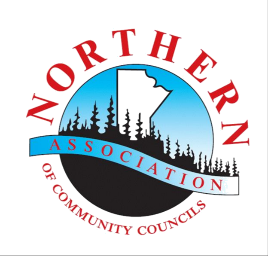 Northern Association of Community CouncilsNorthern Healthy Foods Initiative Unit 9 - 395 Berry StreetWinnipeg, MB   R3J 1N6Phone: 1-204-947-2227 Ext. 2      
Toll Free: 1-888-947-6222 
Fax: 204-947-9446      
Email: programnhfi@naccmanitoba.comFull Name:Full Name:Date:# of participants (age): under 18_____  18-30_____  31-50 _____   51 – 59  _____  60+______# of participants (age): under 18_____  18-30_____  31-50 _____   51 – 59  _____  60+______# of participants (age): under 18_____  18-30_____  31-50 _____   51 – 59  _____  60+______# of participants (age): under 18_____  18-30_____  31-50 _____   51 – 59  _____  60+______# of participants (age): under 18_____  18-30_____  31-50 _____   51 – 59  _____  60+______# of participants (age): under 18_____  18-30_____  31-50 _____   51 – 59  _____  60+______# of participants (age): under 18_____  18-30_____  31-50 _____   51 – 59  _____  60+______# of participants (age): under 18_____  18-30_____  31-50 _____   51 – 59  _____  60+______# of participants (age): under 18_____  18-30_____  31-50 _____   51 – 59  _____  60+______# of participants (age): under 18_____  18-30_____  31-50 _____   51 – 59  _____  60+______Community:Community:NHFI Eligible:? Yes  /  No? Yes  /  NoAddress:Physical / shipping addressPhysical / shipping addressPhysical / shipping addressPhysical / shipping addressPhysical / shipping addressPhysical / shipping addressPhysical / shipping addressPhysical / shipping addressMailing addressMailing addressMailing addressMailing addressMailing addressMailing addressMailing addressMailing addressApartment/Unit #City/Town/VillageCity/Town/VillageCity/Town/VillageCity/Town/VillageCity/Town/VillageProvinceProvinceProvincePostal CodePhone:Phone:Cell:  :  :  :  :  Fax:Fax:  Email